NAME: AKINBODE OLAJUMOKE ADESOLADEPARTMENT: NURSING SCIENCE MATRIC NUMBER: 18/SCI05/002COURSE: PHYSIOLOGYCOURSE CODE: PHS 212Urine, a typically sterile liquid by-product of the body, is secreted by the kidneys through a process called urination and excreted through the urethra. Urine is often used as a diagnostic feature for many disease conditions. These may b based on either physical or chemical components that may give insight to processes within the body, often through urinalysis, a common clinical analysis of urine.Physical Characteristics of UrinePhysical characteristics that can be applied to urine include colour, turbidity (transparency), smell (odour), pH (acidity – alkalinity) and density. Many of these characteristics are notable and identifiable by vision alone, but some require laboratory testing.Colour: Typically yellow-amber, but varies according to recent diet and the concentration of the urine. Drinking more water generally tends to reduce the concentration of urine, and therefore causes it to have a lighter colour. Dark urine may indicate dehydration. Red urine indicates red blood cells within the urine, a sign of kidney damage and disease.Smell: The smell of urine may provide health information. For example, urine of diabetics may have a sweet or fruity odour due to the presence of ketones (organic molecules of a particular structure) or glucose. Generally fresh urine has a mild smell but aged urine has a stronger odour similar to that of ammonia.The pH of normal urine is generally in the range 4.6 – 8, with a typical average being around 6.0. Much of the variation occurs due to diet. For example, high protein diets result in more acidic urine, but vegetarian diets generally result in more alkaline urine  (both within the typical range of 4.6 – 8).Density: Density is also known as “specific gravity.” This is the ratio of the weight of a volume of a substance compared with the weight of the same volume of distilled water. The density of normal urine ranges from 0.001 to 0.035.Turbidity: The turbidity of the urine sample is gauged subjectively and reported as clear, slightly cloudy, cloudy, opaque or flocculent. Normally, fresh urine is either clear or very slightly cloudy. Excess turbidity results from the presence of suspended particles in the urine, the cause of which can usually be determined by the results of the microscopic urine sediment examination. Common causes of abnormal turbidity include: increased cells, urinary tract infections or obstructions.Abnormalities in any of these of physical characteristics may indicate disease or metabolic imbalances. These problems may seem superficial or minor on their own, but can actually be the symptoms for more serious diseases, such as diabetes mellitus, or a damaged glomerulusFormation of UrineIn most mammals, including humans, the formation of urine begins in the nephrons of the kidneys by filtration of blood plasma into the nephron; the fluid found within the nephron is essentially the same as blood plasma without the macromolecules (e.g., proteins). As the fluid passes along the nephron tube, water and useful plasma components such as amino acids, glucose, and other nutrients are reabsorbed into the bloodstream, leaving a concentrated solution of waste material called final, or bladder, urine. It consists of water, urea (from amino acid metabolism), inorganic salts, creatinine, ammonia, and pigmented products of blood breakdown, one of which (urochrome) gives urine its typically yellowish colour. In addition, any unusual substances for which there is no mechanism of reabsorption into the blood remain in the urine. The normal chemical composition of urine is mainly water content, but it also includes nitrogenous molecules, such as urea, as well as creatinine and other metabolic waste components. Other substances may be excreted in urine due to injury or infection of the glomeruli of the kidneys, which can alter the ability of the nephron to reabsorb or filter the different components of blood plasma.Normal Chemical Composition of UrineUrine is an aqueous solution of greater than 95% water, with a minimum of these remaining constituents, in order of decreasing concentration:Urea 9.3 g/L.Chloride 1.87 g/L.Sodium 1.17 g/L.Potassium 0.750 g/L.Creatinine 0.670 g/L.Other dissolved ions, inorganic and organic compounds (proteins, hormones, metabolites). Normal urine consists of water, urea, salts, and pigments.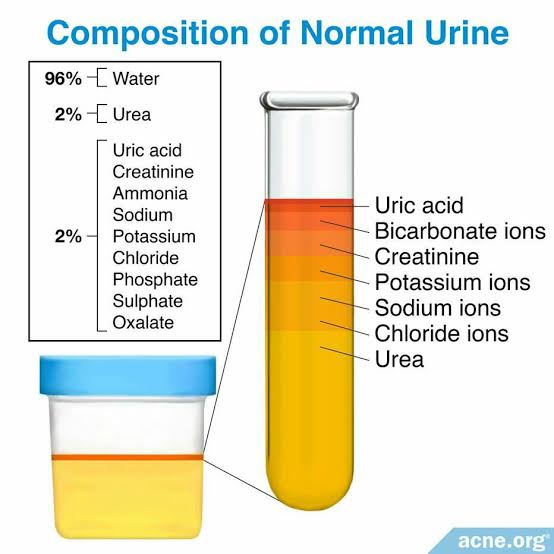 